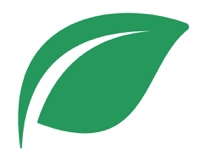            Life in the Spirit           Introducing the 3rd Person         Various PassagesThe Trinity has always been a wonderful mystery and difficult for Christians to describe! How is it possible that can three be one and one can be three? An accurate way to describe the Trinity would be 3 persons in one essence. Thus, each person of the Trinity has unique aspects of their personhood while still be fully God.Jesus told us that He is vitally important. He promised that, after He Himself left, the Comforter would come to us and live in us (John 16:7). It’s vitally important that we understand this third person of the Trinity better, because walking in a strong relationship with the Spirit is the key to our spiritual success.The Mystery of the Holy SpiritHe is God.He has Godly acclaim (2 Sam. 23:2-3; Acts 5:1-4, etc.)He has Godly attributes (Is. 40:13; Ps. 139:7; John 14:16; Eph. 4:30, et. al).He performs Godly actions (Gen. 1:2; Titus 3:5; 2 Pet. 1:21; John 16:8-11).He is a Person.He has personal attributes (Rom. 8:26-27; Acts 16:6-7; Eph. 4:30).He has personal relationships (2 Cor. 13:14; Ga. 5:6).People react to Him personally (Acts 5:9, 7:41, Heb. 10:29).The History of the Holy SpiritHe was active in creation (Gen. 1:2).He helped many Old Testament saints accomplish important leadership and spiritual tasks (Num. 11:16-17; Jud. 14:5-6).He dwelt in the temple, the Holy of Holies (Is. 37:15-16).Jesus had the Holy Spirit in his earthly ministry (Matt. 3:13-17) and promised that when He left, the Holy Spirit would come (John 16:7-16).He appeared powerfully at Pentecost (Acts 2:1-13).In the church age, He now dwells in believers (1 Cor. 6:18-20).He’ll be involved in the saving of new tribulation believers (Rev. 6:9; 14:4), and prophesying (Rev. 11:3).The Holy Spirit will be active in the Millennium and for all eternity (Ez. 37:1-10; Isa. 44:3; Jer. 31:31-33).The Activity of the Holy Spirit.He comforts (John 14:26).He commands (Acts 13:2).He empowers (Zechariah 4:6).He guides (Romans 8:14).He prays and intercedes (Romans 8:26).He reproves (John 16:8).He teaches (1 Corinthians 2:13).He testifies (John 15:26).He gifts (Eph. 4:11-12).Prayer Scripture: 	And one cried unto another, and said,	“Holy, holy, holy, Is the LORD of hosts: 	The whole earth is full of his glory.”Isaiah 6:3Single Focus/Cross Impact Requests:Cross Impact IUPUI- Confirmation from Potential OfficersPlan for next semesterSingle FocusChristmas PartyCollege Students ReturningGod’s Leading for 2023Purdue Cross Impact Efforts at Purdue & UIndySpecific Requests:Dornbirers’ dad continued cancer journeyJack and Kendall Elms in military training/serviceHenry’s unsaved friend Jeff Joseph LaPointe’s back and spiritTrevor’s need for a second job and community at Indiana StateJessica’s Unsaved friend in MormonismJessica’s parents selling their homeGabe’s back and knee issuesMontgomery’s with their 2nd child coming soonAnnouncements:January 8- Sunday Night Fellowship at the Phelps’ homeJanuary 13- Axe Throwing